Entwickelt für den Hybrid- und Remote Work-Einsatz: Jabra präsentiert professionelle, kabellose Kopfhörer für die Hosentasche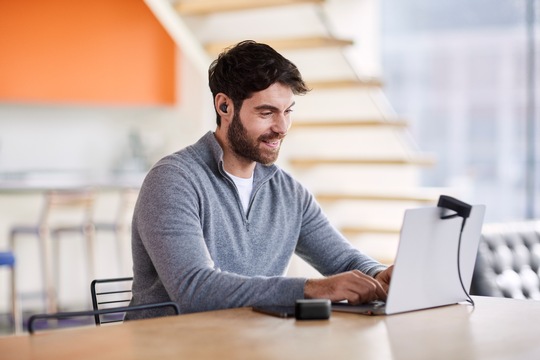 Mit den neuen Evolve2 Buds bringt Jabra In-Ear-Kopfhörer für Business Professionals auf den Markt, die zertifiziert sind für virtuelle Meeting-Lösungen wie Microsoft Teams und Zoom Die Evolve2 Buds verfügen über Jabra MultiSensor VoiceTM und erweiterte Bluetooth-Multipoint-Konnektivität für mehr Flexibilität und professionell geführte Gespräche unterwegsRaubling, 25.10.2022 – Jabra, ein führender dänischer Hersteller von personalisierten Audio-, Video- und Collaboration-Lösungen, stellt die Jabra Evolve2 Buds vor, das neueste Mitglied der Evolve-Serie. Da hybrides Arbeiten inzwischen für viele Berufstätige zum Standard gehört, sind Freiheit und Flexibilität bei der Wahl des Arbeitsorts essenziell. Die neuen Evolve2 Buds, das Spitzenmodell der Evolve-Serie, wurden entwickelt, um Konzentration und Zusammenarbeit jener Berufstätigen zu verbessern, die remote arbeiten. Sie sind für führende virtuelle Meeting-Plattformen wie Microsoft Teams und Zoom zertifiziert und nutzen die neueste Technologie, um störende Hintergrundgeräusche zu reduzieren und so klare und verständliche Gespräche zu ermöglichen. 

Ablenkungen minimieren
Vom Geräusch der Waschmaschine über das Surren der Kaffeemaschine bis hin zu Diskussionen der Kolleg:innen im Hintergrund: Bei der Arbeit von zu Hause aus, im Büro oder in einem öffentlichen Raum sind Beschäftigte oft mit allen möglichen Ablenkungen konfrontiert. Genau für solche Fälle sind die Evolve2 Buds mit einer einstellbaren aktiven Geräuschunterdrückung (ANC) ausgestattet. So können Hybrid-Work-Profis die Geräuschunterdrückung auf ihre persönlichen Hörvorlieben abstimmen, Außengeräusche ausblenden und Ablenkungen minimieren. Die Evolve2 Buds bieten außerdem eine Prüfung der Passform namens MyFit sowie das Feature SafeTone mit PeakStop, das einen verbesserten Gehörschutz und optimale Abdichtung für ein ideales, individuelles ANC-Erlebnis gewährleistet. 

Bessere Gesprächsqualität und kristallklare Konversation 
Da virtuelle Meetings für viele immer mehr zur Norm werden, ist es für Mitarbeiter:innen wichtiger denn je, bei Anrufen gehört zu werden und sich frei und ungestört mit ihren Kolleg:innen unterhalten zu können. Da sich viele Nutzer:innen mittlerweile an den Formfaktor kabelloser Ohrhörer gewöhnt haben, hat Jabra hat die Evolve2 Buds entwickelt, die mithilfe der Jabra MultiSensor VoiceTM Technologie eine hohe Gesprächsqualität ermöglichen. Die Lösung basiert auf einer einzigartigen Kombination aus vier Mikrofonen, Knochenschallsensoren und fortschrittlichen Algorithmen, um so viele Umgebungsgeräusche wie möglich auszublenden. Dadurch werden Benutzer:innen von ihren Gesprächspartner:innen klar und deutlich gehört, was zu einem konzentrierteren Gesprächsklima beiträgt. 

Große Reichweite und Konnektivität für mehr Flexibilität
Die Evolve2 Buds bieten dank des In-Case Dongles, der mit dem PC verbunden werden kann, einen größeren Bewegungsradius für alle, die stabile Konnektivität und mehr Mobilität wünschen. Mit einer kabellosen Reichweite von bis zu 20 Metern verschaffen die Evolve2 Buds Mitarbeiter:innen die Option, sich zu Hause oder in hybriden Arbeitsumgebungen ungestört zu bewegen, ohne die Gesprächsqualität zu beeinträchtigen. Die Kopfhörer sind für führende virtuelle Meeting-Plattformen wie Microsoft Teams und Zoom zertifiziert und bieten eine Gesprächszeit von bis zu fünf Stunden sowie eine Akkulaufzeit von insgesamt 33 Stunden, so ist sichergestellt, dass die Ohrstöpsel nicht mitten im Meeting leer sind. 

„In der heutigen Welt sehnen wir uns nach der Freiheit und Flexibilität, von überall aus arbeiten zu können. Gleichzeitig haben wir aus unserer Studie Hybrid Ways of Working 2022 gelernt, welche Rolle Technologie bei der stärkeren Einbindung der Mitarbeiter:innen in hybride Arbeitsmodelle spielen“, erklärt Holger Reisinger, SVP bei Jabra. „Vor diesem Hintergrund haben wir mit den neuen Jabra Evolve2 Buds ein Produkt entwickelt, das es Berufstätigen ermöglicht, auch unterwegs professionell aufzutreten und zu klingen.“ 

Hauptmerkmale der Evolve2 Buds:Zertifiziert für Microsoft Teams und führende UC-Plattformen für verbesserte ZusammenarbeitMultiSensor Voice-Technologie sorgt für professionelle Gesprächs-Performance durch den Einsatz mehrerer Mikrofone und Jabra-Algorithmen zur Unterdrückung von StörgeräuschenPlug-and-Play-USB-Adapter für verbesserte Konnektivität und mit einer Reichweite von 20 Metern ermöglicht es den Benutzer:innen, sich in ihrer Arbeitsumgebung frei zu bewegenErweiterte Multipoint-Verbindung mit zwei Geräten gleichzeitigEinstellbare aktive Geräuschunterdrückung filtert Hintergrundgeräusche heraus und ermöglicht bessere KonzentrationHearThrough und Einzelnutzung der Ohrstöpsel ermöglichen es den Benutzer:innen, Umgebungsgeräusche auch während des Tragens wahrzunehmenLängere Akkulaufzeit mit 33 Stunden Akkulaufzeit, einschließlich kabellosem Aufladen über das CaseUltra-diskretes Design für ultimativen Komfort und einen professionellen Look Die Evolve2 Buds sind ab Ende November zu einem UVP von 259 € erhältlich. Mehr über die Jabra Evolve2 Buds unter www.jabra.com/evolve2-buds.Über Jabra 
Jabra ist eine weltweit führende Marke für Audio-, Video- und Collaboration-Lösungen, die sowohl private als auch geschäftliche Anwender:innen unterstützen. Als stolzer Teil der GN Group bietet Jabra unter dem Motto „Hear more, do more and be more“ ein Portfolio, mit dem Nutzer:innen mehr erreichen können, als sie je für möglich gehalten hätten. Mit 150 Jahren Pionierarbeit innerhalb von GN steht Jabra für technologische Höchstleistung. So stellt das Unternehmen Produkte für Contact Center, Büros und Zusammenarbeit her, die Mitarbeitenden dabei helfen, produktiver zu arbeiten - ganz gleich, wo sie sich befinden. Mit den kabellosen Kopfhörern und Earbuds können private Nutzer:innen Anrufe, Musik und Medien besser genießen. Die 1869 gegründete GN-Gruppe ist in 100 Ländern tätig und steht für Innovation, Zuverlässigkeit und Bedienkomfort. GN beschäftigt mehr als 7.000 Mitarbeiter:innen, ist an der Börse in Kopenhagen gelistet und erzielte 2021 einen Jahresumsatz von 15,8 Milliarden DKK. Auf GN Audio entfallen 10,4 Mrd. DKK. „GN makes life sounds better.“ www.jabra.com.de

Weitere Informationen:
www.jabra.com/de
www.instagram.com/jabra
http://twitter.com/jabrade
https://www.facebook.com/jabra/

Presse-Kontakt                                   
TEAM LEWIS 
Irina Heller / Tobias Rumpp 
+49 (0)211 88247628 
JabraDE@teamlewis.com

Unternehmenskontakt
GN Audio Germany GmbH
Hochstrass-Sued 7
83064 Raubling
Claudia Schnurbus
PR & Communications Manager
+49 (0) 171 38 95 886
cschnurbus@jabra.com     

© 2022 GN Audio A/S. Alle Rechte vorbehalten. Jabra® ist eine eingetragene Marke von GN Audio A/S. Alle anderen hierin enthaltenen Marken sind Eigentum ihrer jeweiligen Inhaber (Design und Spezifikationen können ohne vorherige Ankündigung geändert werden).Wenn Sie keine weiteren Pressemeldungen von Jabra erhalten möchten, antworten Sie bitte auf diese Mail und schreiben "Abmelden" in den Betreff.Attachments